Introduction This package contains: The Scheme of work (or Overview)  Photocopied handouts/activities. Answer sheetsPlease note:The scheme of work covers topics from week 9 (Term 1) to week 5(Term 2).  The Scheme of work is made easy for students and parents to read and understand. Instructions for studentsWhat you need to do every day:Set 1 hour to do your work Check the scheme of work before you start (week number, dates and day of the week)Identity what needs to be done (activity column on the scheme of work)Redo examples for better understandingAnswer questions in your book and NOT on the handout.Write your answers neatly and show all the working out.Use the answer sheet to check your workComplete daily activities before moving to the following day’s activities.Time management Spend 1 hour per day to work on the assigned questions and activitiesUse your time wiselyOrganize yourselfInstructions for parentsAs a parent or guardian, you will be the “teacher”. Here are some of the things that we ask you to do, to help your child.Set a time (at least 1 hour) for the student to do math activities during the dayRead and understand the scheme of work.Help the student to identify daily or weekly activities.Assist the student in understanding the concept if you can.Check and make sure that the daily activities are completed.Be supportive and encouraging.Note:- The scheme of work is our guide. Thankyou for your help.Teacher’s contact For any queries, please contact us: Scheme of work – YEAR 12 MATHEMATICSSTRAND 1.0  ALGEBRASUB-STRAND 2.1:  Rational Algebraic ExpressionsRATIONAL EXPRESSIONRational expression is a ratio of two polynomial expressions in the form of  where P(x) and Q(x) are polynomials and Q(x) cannot be zero.Examples:

    , ,        are some of the rational expressions. A rational expression is a fractional expression where both numerator and denominator is a                                            polynomial expressions. 	Example 1:
Simplify the expression   Solution:

i)  Take the common terms out by factorising the numerator and the denominator first if possible:
      = 	ii)  Cancel the common terms.
      = 			                   =Example 2:
 Simplify the expression   	  Solution:
   Simplify the expression the further.
       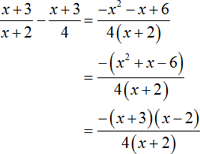 Exercise 1:Simplify these rational algebraic expressions:	1.  2.  3.  4.  5.  6.  7.  8.   9.  10.   Apply laws of indices and operations to simplify or expand a rational algebraic expressionExample:Simplify this algebraic expression with positive indices:a)  		b)   Solution:a)    			b)         =				      =        =   				    =  Exercise 2:Simplify these algebraic expressions.  Write all answers with positive indices.1.  		2.  		3.  		4.  5.  		6.  	    7.    Exercise 3:				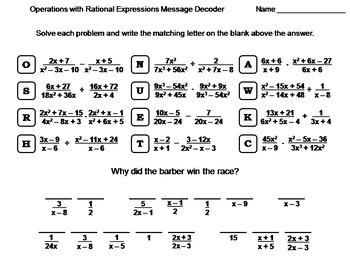 Asymptotes of a rational algebraic functionsVertical AsymptoteTo find the vertical asymptotes, set the denominator of the function to zero and solve for  Example 1:  Find the vertical asymptote of the rational function :                  Vertical Asymptotes:   and Horizontal AsymptoteTo find the horizontal asymptote, we compare the degree of the numerator with the degree of the denominator.  If they have the same degree, the coefficient of the  term of the highest degree will be the y value of the horizontal asymptote.Example 2: Find the horizontal asymptote of the rational functions:i)  	 horizontal asymptote at 		ii)   	horizontal asymptote at .iii)      No horizontal asymptote, degree in the numerator is smaller than in the    denominator.Exercise 4: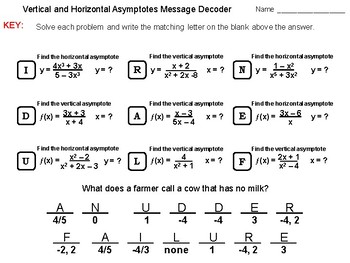 Calculate the x and y intercept of a rational algebraic expressionTo find the  let .To find the  let Example:Find the  and the  of Solution:Exercise 5:Find the x and y intercepts of these rational functions:1.			2.  3.  4.  5.  6.  Sketch the graph of a rational function showing the asymptotes and intercepts.A Rational function is a function whose rule can be written as a ratio of two polynomials.  The basic rational function is  and has a graph called a hyperbola, which has two separate branches.Rational functions may have asymptotes(boundary lines).  The     has a vertical asymptote at   and a horizontal asymptote at .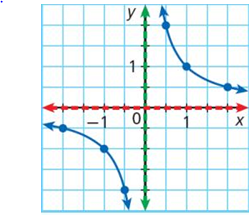        Basic graph of  					Basic graph of  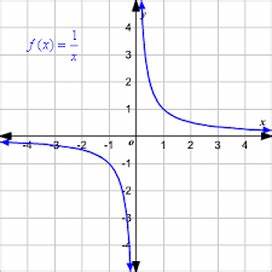 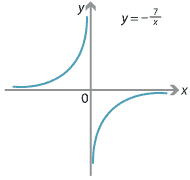 Examples 1:  Sketch the graph of:  a)  		 Answer:  or same as     Plot some points with coordinates 	 when substituting an x value to the equation, 	     , etc, and join with a smooth curve.	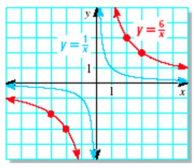 Translations of the hyperbola Vertical translationsWhen adding or subtracting a number after the function the graph will be translated along the  eg:    In this function, the graph will be translated 2 times up along the  (if the number added is 2) and also the horizontal asymptote will be moving up 2 times along the y-axis.  The equation of the asymptote will  Horizontal translationsWhen adding or subtracting  a number in the denominator after the   term, the hyperbola graph will be translated along the eg:    In this function the basic hyperbola graph will be shifting 1 time to the right and also the vertical asymptote will be shifting 1 time to the right, so the asymptote line will have the equation Example 2:  Sketch the graph of Solution: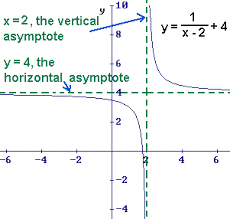 The graph has been translated 2 units RIGHT and 4 UP.Vertical Asymptote: Horizontal Asymptote: Exercise 6:1.  Sketch graphs for these hyperbolas.  Give the equations of both asymptotes:     a)  	 b)  		    c)  		  d)  2.  Draw the graphs of these hyperbolas.  State the equations of both the vertical and horizontal        asymptotes.     a)   		    b)  		    c)  Exercise 7:Sketch these hyperbolas by first finding the intercepts and asymptotes.1.  	     2.                3.  	           4.  	    5.   	 6.   	      7.  	8.  	           9.  	   10.  11.  What are the coordinates of the points the graph of the function  intersects the 12.  What is the equation of the horizontal asymptote of the graph of  ?13.  State the equations of the two asymptotes to the curve 14.  State the equations of the two asymptotes to the curve Solutions: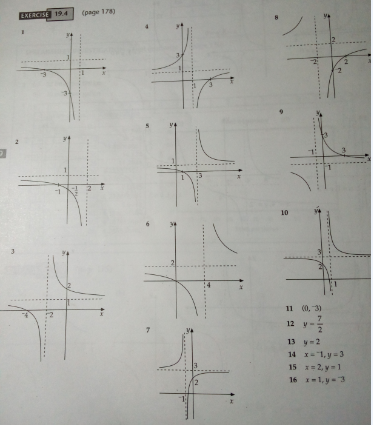 Exercise 8: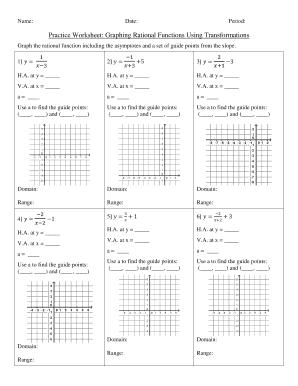 Manipulate an algebraic equation to change the subject of the formulaChanging the subject of a formulaThe subject of a formula is the variable that is being worked out. It can be recognised as the letter on its own on one side of the equals sign.For example, in the formula for the area of a rectangle  , the subject of the formula is  .Rearranging formulaeIn order to change the subject of a formula, or rearrange a formula, items in the formula need to be rearranged so a different variable is the subject. Knowledge of solving equations and inverse operations is very useful.In the formula , the area is the subject of the formula which means it is the area that is being worked out.Example 1:Rearrange the formula  to make  the subject of the formula.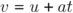 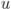 Solution:To make  the subject of the formula means to rearrange the formula so it begins with .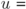 Answer this question by finding the letter  in the formula.Exercise 9:Make  the subject of these expressions:					Example 2:Make  the subject of the relation  .Solution:  .Example 3 :Make  the subject of the relation  .Solution: . Example 4 :Make  the subject of the formula  Solution: .	Exercise 10:Make  the subject of these algebraic expressions:2.  	        3.  	          4.	               5.        6.    	        7.  	          8.  	                9.  + 4    10.  Worded ProblemExercise 11:1.  The curved surface area of a cylinder is given by the equation .  Make r the subject of this formula.2.  The area of a triangle is given by the formula .  What is the formula for the height of a triangle given the area and base?3.  V=  is the formula for the volume of a sphere with radius   What is the formula for the radius   of a sphere with volume V?4.  The volume of a cone with base radius r and vertical height height h is given by       a)  Make h the subject of this formula       b)  Make r the subject of this formula.Add/Subtract and simplify rational algebraic expressionsRational algebraic expressions are fractions .  Fractions can be only added/subtracted when the denominators are the same.  When the denominators are different, obtain the common denominator by multiplying.  Then the numerators have to be adjusted by ‘cross-multiplying’ diagonally.Examples1:Simplify   Solution:  12x will be the Lowest Common Denominator (LCD). 	=	= 	= Exercise 12:Simplify the following algebraic expression:			Example 2:Simplify  Solution:Since the denominators are not the same, multiply the two denominators together. Now the denominator is .   = = =  Exercise 13:   Simplify the following algebraic fractions:		2.  		3.  		4.  		5.  		6.  	7.  		8.  Divide and simplify algebraic expressionsWhen dividing rational expression, First you have to factorise the expression if possible then change the division sign to multiplication sign.  Write the reciprocal (or flip) of the second fraction and multiply the rational expression.Example1:Simplify  Solution:  = 		     = 		     =  		     =
Exercise 14:Simplify these rational expressions:			Multiply and simplify algebraic expressions-  Factorise all numerators and denominators.-  Cancel common factors-  Multiply across-  Simplify if possibleExample:Simplify   Solution:==  Exercise 15:Simplify these rational (algebraic) expressions:			Exponential and Logarithmic EquationsState a law of indices.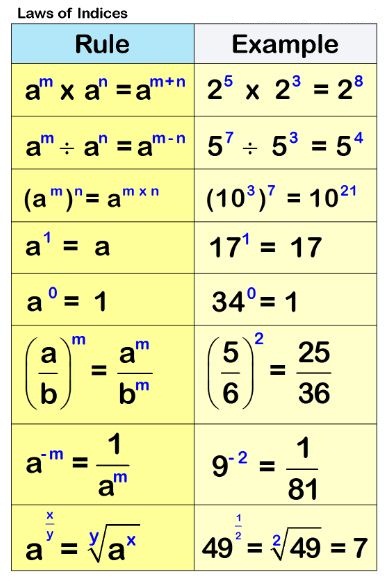 Example 1:Evaluate :	a)  			b)  Solutions:a)  =    = 	b)  Note that the power is a negative therefore write the reciprocal of the base and the power becomes a positive.		  =   = Exercise 16:1.  Evaluate these powers:   a)  	  b)  	       c)  	          d)  		  e)  2.  Calculate the following:
     	  a)  	        b)  		   c)  	        d)  	  e)  3.  Evaluate the following.  Write all answers as fractions or whole numbers:   a)  	 b)  		c)  		d)  4.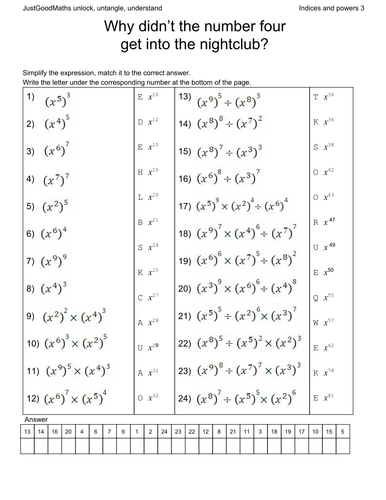 State a law of logarithms.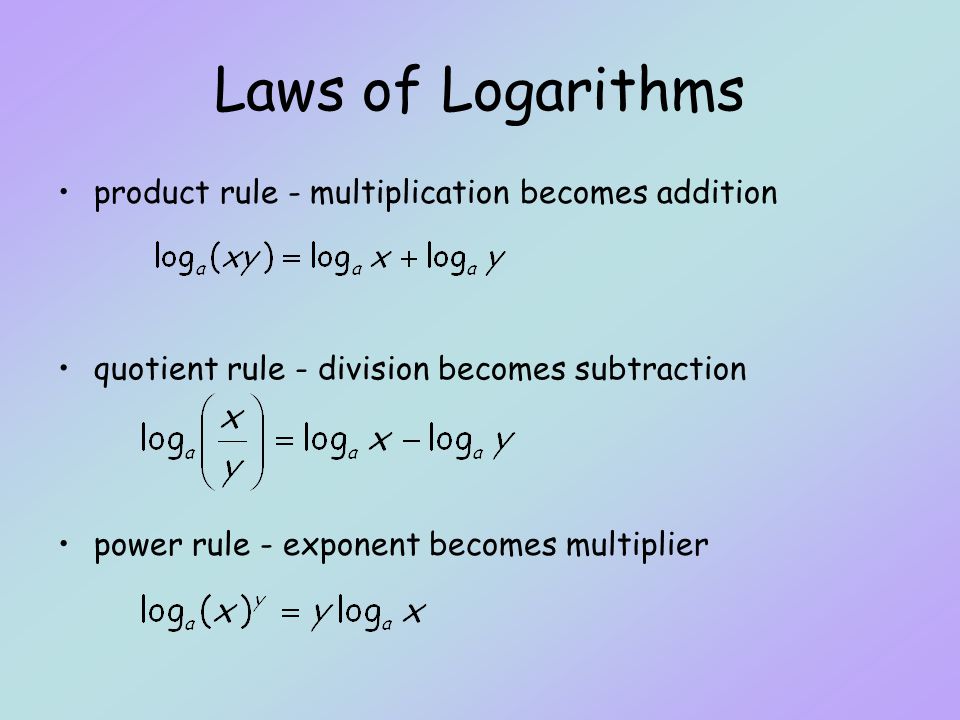  Example 1:Simplify log(3) + log(5)Solution: From rule 1 above:log(3) + log(5) = log(3x5) = log(15)Example 2:Simplify log(12) – log(2)Solution:From rule 2 above:log(12) –log(2)= log= log(6)Exercise 17: Write as the log of a single number:log(2) + log(3)log(4) + log(5)log(x) – log(y)log(2) + log(5) + log(3)log(18) - log(9) - log(2)2.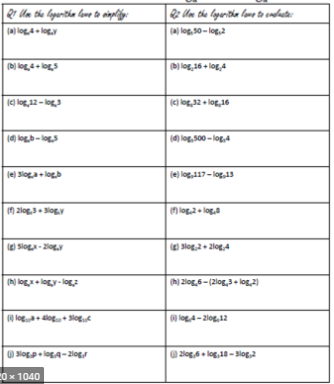 Sketch the general exponential and Logarithm graphsExponential FunctionsAny function of the form   is said to be an exponential function. Properties of Exponential functions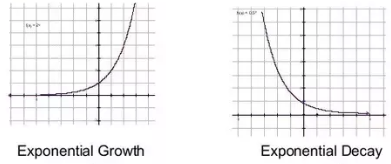 Note:  If a number is added or subtracted to the exponential function ( the graph will be translated along the    If a number is added or subtracted in the power(or index) the graph will be translated along the Examples:i)Sketch the graphs of : 	a)  		b)  Solutions:You can fill up table of values by putting some values to find the  values.a)  						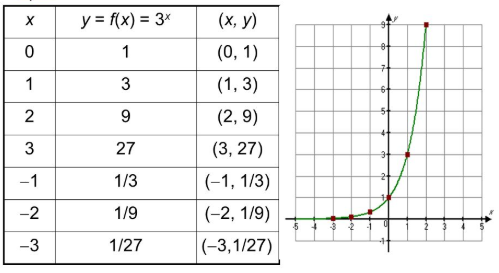 	b)  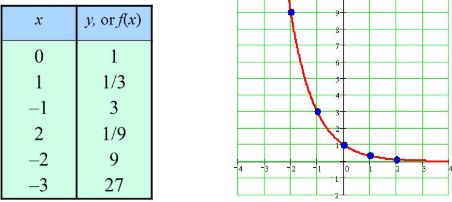 Exercise 18:Draw the exponential graphs by plotting points, or otherwise,  For each one, give the:equation of the asymptotedomainrange Exercise 19: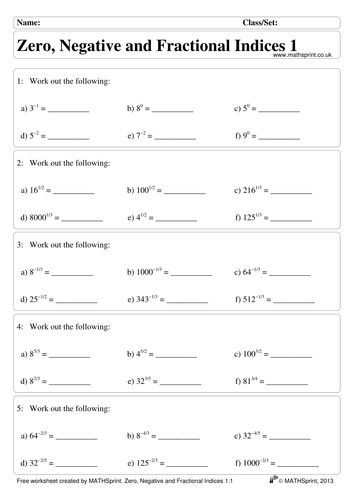 Logarithm FunctionsThe function   is the inverse of the exponential function  .  This means that the graph is obtained by swapping  and y values from the  graph.We reflect the exponential graph in the line  to get the inverse graph (or the logarithm Example:Sketch the graph of Solution: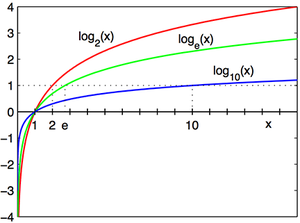 Exercise 20:Sketch these logarithm graphs +2Mrs. Suzanne SANTHYMath Teacher for 12Contact: 7774394Email: suzannesanthy@gmail.comWeekDayTopic and subtopic Learning outcome: Students should be able to:Learning outcome: Students should be able to:Activities9(30/03 – 3/04)Monday Topic 1:  Algebraic ExpressionsIndicesExponentialLogarithmsState/Identify a rational algebraic expression.State/Identify a rational algebraic expression.Read notes and study examples1&2Redo examples Do Exercise 1. 9(30/03 – 3/04)Tuesday Algebraic ExpressionsApply laws of indices and operations to simplify or expand a rational algebraic expressionApply laws of indices and operations to simplify or expand a rational algebraic expressionStudy the examplesRedo examplesDo exercise 29(30/03 – 3/04)Wednesday Algebraic ExpressionsSimplify algebraic expressions to decode a messageSimplify algebraic expressions to decode a messageDo exercise 39(30/03 – 3/04)Thursday Algebraic ExpressionsSimplify algebraic expressions to decode a messageSimplify algebraic expressions to decode a messageFinish off exercise 39(30/03 – 3/04)Friday Algebraic ExpressionsComplete all the exercises givenComplete all the exercises givenComplete all exercises given10(6/04- 10/04)Monday Asymptotes of a rational algebraic functionCalculate the x and y asymptote of a rational algebraic functionCalculate the x and y asymptote of a rational algebraic functionRead notes and study examples1&2Redo examples Do Exercise 4. 10(6/04- 10/04)Tuesday  and y intercept of a rational function-. Calculate the x and y       asymptote of a rational    algebraic function-. Calculate the x and y       asymptote of a rational    algebraic functionRead notes and study examples1&2Redo examples Do Exercise 5. 10(6/04- 10/04)Wednesday Sketch the graph of a rational function Sketch the graph of a rational function showing the asymptotes and interceptsSketch the graph of a rational function showing the asymptotes and interceptsRead notes and study examples1&2Redo examples Do Exercise 6. 10(6/04- 10/04)Thursday Sketch the graph of a rational function Sketch the graph of a rational function showing the asymptotes and interceptsSketch the graph of a rational function showing the asymptotes and interceptsDo exercise 710(6/04- 10/04)Friday Good Friday (Public Holiday)Good Friday (Public Holiday)Good Friday (Public Holiday)Good Friday (Public Holiday)11(13/04 – 17/04)MondayEaster Monday (Public Holiday)Easter Monday (Public Holiday)Easter Monday (Public Holiday)Easter Monday (Public Holiday)11(13/04 – 17/04)TuesdaySketching the Rational functionFinding x and y intercepts, asymptotes and sketch the rational functionsFinding x and y intercepts, asymptotes and sketch the rational functionsDo exercise 8on the worksheet11(13/04 – 17/04)Wednesday Changing the subject of a formulaManipulate an algebraic equation to change the subject of the formulaManipulate an algebraic equation to change the subject of the formulaRead notes and study examplesRedo examples Do Exercise 9. 11(13/04 – 17/04)Thursday Changing the subject of a formulaManipulate an algebraic equation to change the subject of the formulaManipulate an algebraic equation to change the subject of the formulaStudy examples 2,3,4Redo examplesDo exercise 10 11(13/04 – 17/04)Friday  Changing the subject of a formulaManipulate an algebraic equation to change the subject of the formulaManipulate an algebraic equation to change the subject of the formulaComplete the exercises for this week12(20/04 – 24/04)Monday Changing the subject of a formulaManipulate an algebraic equation to change the subject of the formulaManipulate an algebraic equation to change the subject of the formulaWorded ProblemDo Exercise 1112(20/04 – 24/04)Tuesday Add/Subtract and simplify rational algebraic expressions-Simplifying the algebraic expressions-Simplifying the algebraic expressionsRead and study the examplesRedo the examplesDo Exercise 1212(20/04 – 24/04)Wednesday Add/Subtract and simplify rational algebraic expressions   -Simplifying the algebraic expressions   -Simplifying the algebraic expressionsRead and study the examplesRedo the examples-Do Exercise 1312(20/04 – 24/04)Thursday Add/Subtract and simplify rational algebraic expressions   -Simplifying the algebraic expressions   -Simplifying the algebraic expressionsFinish off Exercise 1312(20/04 – 24/04)Friday Finish all Exercises13(27/04 – 1/05)Monday Divide and simplify algebraic expressions-Simplify the rational expressions-Simplify the rational expressionsRead and study the examplesRedo the examples-Do Exercise 1413(27/04 – 1/05)Tuesday Multiply and simplify algebraic expressions-Simplify the rational expressions-Simplify the rational expressionsRead and study the examplesRedo the examples-Do Exercise 1513(27/04 – 1/05)Wednesday Laws of IndicesEvaluate the indicesCalculate the IndicesEvaluate the indicesCalculate the IndicesRead and study the examplesRedo the examples-Do Exercise 16 Qs    1-313(27/04 – 1/05)Thursday Laws of Indices-Simplify the indices-Simplify the indices - Do Q413(27/04 – 1/05)Friday Labour Day (Public Holiday)Labour Day (Public Holiday)Labour Day (Public Holiday)Labour Day (Public Holiday)TERM 2TERM 2TERM 2TERM 2TERM 2TERM 21(18/05 – 22/05)Monday Laws of LogarithmsLaws of LogarithmsSimplify the logarithmsRead and study the examplesRedo the examples-Do Exercise 171(18/05 – 22/05)Tuesday Exponential graphsExponential graphs-Sketch the exponential graphsRead and study the examplesRedo the examples-Do Exercise 181(18/05 – 22/05)Wednesday Exponential graphsExponential graphs-Sketch the exponential graphsDo Exercise 191(18/05 – 22/05)Thursday Logarithm graphsLogarithm graphs-Sketch the logarithm graphsRead and study the examplesRedo the examples-Do Exercise 201(18/05 – 22/05)Friday  Logarithm graphs Logarithm graphs-Sketch the logarithm graphs-Finish of  Exercise 202(25/05 – 29/05)Monday Internal Assessment Internal Assessment Revision2(25/05 – 29/05)Tuesday Internal AssessmentInternal AssessmentRevision2(25/05 – 29/05)Wednesday Internal AssessmentInternal AssessmentRevision2(25/05 – 29/05)Thursday Internal AssessmentInternal AssessmentRevision2(25/05 – 29/05)Friday Internal AssessmentInternal AssessmentRevision3(1/06 – 5/06)Monday Mid-year ExamMid-year ExamRevision3(1/06 – 5/06)Tuesday Mid-year ExamMid-year ExamRevision3(1/06 – 5/06)Wednesday Mid-year ExamMid-year ExamRevision3(1/06 – 5/06)Thursday Mid-year ExamMid-year ExamRevision3(1/06 – 5/06)Friday Mid-year ExamMid-year ExamRevisionSUB-STRANDSLO NO.SPECIFIC LEARNING OUTCOMESSKILL LEVELSLO CODEACHIEVED1.41.1State/Identify a rational algebraic expression.112MAT1.4.1.11.41.2State/Identify a rational algebraic function.112MAT1.4.1.21.42.1Apply laws of indices and operations to simplify or expand a rational algebraic expression212MAT1.1.2.11.42.2Calculate the x asymptote of a rational algebraic function.212MAT1.4.2.21.42.3Calculate the y asymptote of a rational algebraic expression.212MAT1.4.2.31.42.4Calculate the x intercept of a rational algebraic expression.212MAT1.4.2.41.42.5Calculate the y intercept of a rational algebraic expression.212MAT1.4.2.51.42.6Generate a table of values based on a rational algebraic expression.212MAT1.4.2.61.44.1Sketch the graph of a rational function showing the asymptotes and intercepts412MAT1.4.4.11.43.1Manipulate an algebraic equation to change the subject of the formula312MAT1.4.3.11.43.2Solve a rational algebraic equation.312MAT1.4.3.21.43.3Add/Subtract and simplify rational algebraic expressions.312MAT1.4.3.31.43.4Divide and simplify algebraic expressions.312MAT1.4.3.41.43.5Multiply and simplify algebraic expressions.312MAT1.4.3.51.44.2Solve a word problem involving a rational algebraic equation.412MAT1.4.4.2